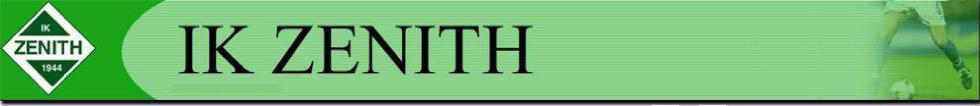 Protokoll FF möte 7 mars 2012Närvarande:Monika Gojicovic		P99Anna Kajsjö			P99Lotta Holmén		P02Anette Eriksson		F00Malin Jenderblad		F02Sara Bokelund Singh		P01Lena Bengtsson		F98/99Lena Szerszenski		P98Annica Almroth		P98Ludvig Anderberg		P00Glenn Andrén		P03/F05Mimmi Peterson		F04Ordförande: Lotta Holmén P02Sekreterare: Mimmi Peterson F04Öppnande av mötet:Lotta P02 öppnade mötet med en genomgång av förra mötets protokoll.Rapport från styrelsemötet:Bingon är nedlagd enligt senast styrelse protokollet.Ledarrummet:Ombyggnad av ledarrummet skall stämmas av med Ann (Annika P98 gör detta) om vad som skall göras.Städdag:Städlista finns vad som skall göras vid varje städdag och ansvarig lag stämmer av och meddelar resp lag.Våren 2012: Söndagen den 22 april kl 12Ansvarig är P99 (stämmer också av med Ann så att städmaterial finns på plats)Medverkande lag: F05/P99/P00/P02/P03Hösten 2012: Söndagen den 14 oktoberAnsvarig är P97/98Medverkande lag: F00/F02/F04/F98/99Fixardag:Hösten 2012: 23 septemberMedverkande lag: P01/P04/P05/F01/F03Slänga skräp (Bulycke), måla om så behövs mmFF:Ny pärm är nu fixad eftersom Föräldraföreningens gamla pärm fortfarande saknas.Övrigt:Kanin nyckel saknas och skall lämnas till F04 (Lotta) inför nästa FF möte.F04 (Mimmi) har mailat ut  förfrågan till respektive lag vilka som är FF representanter.Eventuellt kommer Zenith ha café verksamhet på lördagar då matcherna är – väntar in årsmötet för vidare information.Nästa föräldraföreningsmöte:Onsdagen den 18 april kl 18:00Ordförande nästa möte: F04Vid protokollet nästa möte:P04